PR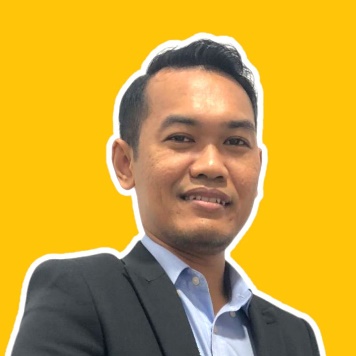 Personal DATA:Name:Mohd Fazli Bin Ahmad IsaAddress :Lot 570, No. 46,Kampung Padang Balang,51000 Kuala LumpurGender:MaleMarital Status:MarriedPhone:+6010-4435519Email:fazli_kaizer89@yahoo.com.myLinkedIn Url :www.linkedin.com/in/fazli-isa-3070bb95Nationality:MalaysianEDUCATION:Bachelor Degree of Mechanical EngineeringNational Defence University, Malaysia (2013)Science MatriculationPahang Matriculation College, Malaysia (2009)Sijil Pelajaran Malaysia (SPM)Mara Junior Science College, Muadzam Shah, Malaysia (2006) MOHD FAZLI BIN AHMAD ISAENGLISH <> MALAY TRANSLATORPersonal DATA:Name:Mohd Fazli Bin Ahmad IsaAddress :Lot 570, No. 46,Kampung Padang Balang,51000 Kuala LumpurGender:MaleMarital Status:MarriedPhone:+6010-4435519Email:fazli_kaizer89@yahoo.com.myLinkedIn Url :www.linkedin.com/in/fazli-isa-3070bb95Nationality:MalaysianEDUCATION:Bachelor Degree of Mechanical EngineeringNational Defence University, Malaysia (2013)Science MatriculationPahang Matriculation College, Malaysia (2009)Sijil Pelajaran Malaysia (SPM)Mara Junior Science College, Muadzam Shah, Malaysia (2006) Personal DATA:Name:Mohd Fazli Bin Ahmad IsaAddress :Lot 570, No. 46,Kampung Padang Balang,51000 Kuala LumpurGender:MaleMarital Status:MarriedPhone:+6010-4435519Email:fazli_kaizer89@yahoo.com.myLinkedIn Url :www.linkedin.com/in/fazli-isa-3070bb95Nationality:MalaysianEDUCATION:Bachelor Degree of Mechanical EngineeringNational Defence University, Malaysia (2013)Science MatriculationPahang Matriculation College, Malaysia (2009)Sijil Pelajaran Malaysia (SPM)Mara Junior Science College, Muadzam Shah, Malaysia (2006) PROFILE SUMMARYPersonal DATA:Name:Mohd Fazli Bin Ahmad IsaAddress :Lot 570, No. 46,Kampung Padang Balang,51000 Kuala LumpurGender:MaleMarital Status:MarriedPhone:+6010-4435519Email:fazli_kaizer89@yahoo.com.myLinkedIn Url :www.linkedin.com/in/fazli-isa-3070bb95Nationality:MalaysianEDUCATION:Bachelor Degree of Mechanical EngineeringNational Defence University, Malaysia (2013)Science MatriculationPahang Matriculation College, Malaysia (2009)Sijil Pelajaran Malaysia (SPM)Mara Junior Science College, Muadzam Shah, Malaysia (2006) A native Malay speaker with a proficiency in English, have knowledge in marketing as well as business, thus, confident that can produce a perfect Malay translation that meet the expectation, always understand the importance of translation accuracy and will try the best to make sure that the translation is 100% accurate besides will proofread and localize the translation so that there is no culturally sensitive words and grammatical errors that will affect the translation. Committed and able to follow instructions to deliver a high-quality work within the specified timeframe.Personal DATA:Name:Mohd Fazli Bin Ahmad IsaAddress :Lot 570, No. 46,Kampung Padang Balang,51000 Kuala LumpurGender:MaleMarital Status:MarriedPhone:+6010-4435519Email:fazli_kaizer89@yahoo.com.myLinkedIn Url :www.linkedin.com/in/fazli-isa-3070bb95Nationality:MalaysianEDUCATION:Bachelor Degree of Mechanical EngineeringNational Defence University, Malaysia (2013)Science MatriculationPahang Matriculation College, Malaysia (2009)Sijil Pelajaran Malaysia (SPM)Mara Junior Science College, Muadzam Shah, Malaysia (2006) EMPLOYMENT HISTORYPersonal DATA:Name:Mohd Fazli Bin Ahmad IsaAddress :Lot 570, No. 46,Kampung Padang Balang,51000 Kuala LumpurGender:MaleMarital Status:MarriedPhone:+6010-4435519Email:fazli_kaizer89@yahoo.com.myLinkedIn Url :www.linkedin.com/in/fazli-isa-3070bb95Nationality:MalaysianEDUCATION:Bachelor Degree of Mechanical EngineeringNational Defence University, Malaysia (2013)Science MatriculationPahang Matriculation College, Malaysia (2009)Sijil Pelajaran Malaysia (SPM)Mara Junior Science College, Muadzam Shah, Malaysia (2006) Freelance Translator(Present)Online PlatformsProvide 100% pure translation, proofreading and editing services (English <> Malay) for companies and individuals all around the world through digital platformsSocial Worker(December 2015 - Present)Department of Social Welfare (Malaysia)Providing 100% assistance and taking responsibility for disabled children's rehabilitation, moral support, and advisory services for Volunteer Organizations, such as Daily Care Centers for Disabled Children, Homes for the Elderly, and Orphanage Boarding HousesEngineer of InstrumentPersonal DATA:Name:Mohd Fazli Bin Ahmad IsaAddress :Lot 570, No. 46,Kampung Padang Balang,51000 Kuala LumpurGender:MaleMarital Status:MarriedPhone:+6010-4435519Email:fazli_kaizer89@yahoo.com.myLinkedIn Url :www.linkedin.com/in/fazli-isa-3070bb95Nationality:MalaysianEDUCATION:Bachelor Degree of Mechanical EngineeringNational Defence University, Malaysia (2013)Science MatriculationPahang Matriculation College, Malaysia (2009)Sijil Pelajaran Malaysia (SPM)Mara Junior Science College, Muadzam Shah, Malaysia (2006) (June 2015 - November 2015)J & M Power Resources Sdn. Bhd. Principally 100% engaged in engineering and trading of electrical instruments and related productsEngineer of Bodyshop(March 2014 - Mei 2015)HICOM Automotive Manufactures (M) Sdn. Bhd.Managing on production and assembly of automobiles joint venture with 30% Mercedes Benz, 30% Suzuki and 40% Volks Wagen worksEngineer of Technical Support Services(November 2013 - February 2014)CORROSERV (M) Sdn. Bhd.Handling project on 100% providing anti corrosion products that can be applied under water and above water, onshore or offshore.ADDITIONAL WORKING CERTIFICATEApproved cert. as Graduate Engineer from Board of Engineering Malaysia (BEM)Effective Time Management Attendance Course CertificateSKILLS & PROFICIENCIESLanguage Skills:Malay (Spoken & Written)English (Spoken & Written)Hard Skills:Ms Office (Word, Excel, PowerPoint,)Canva (Banners, Slideshows, Videos, Posters)Translation, Proofread, Edit, Subtitle, Localize (General Translation, Academic Translation, Science and Engineering Translation, Marketing and Business Translation, Science and Medical (General) TranslationCopywritingMachine LearningProject managementContent creation Data analysisSoft Skills:CommunicationsTime ManagementTeamworkWillingness to learnCreativityACHIEVEMENT & PARTICIPANTS2012 – Royal Commission as Second Lieutenant in military reserve force of the Malaysian Army (Rejimen Askar Wataniah) from Reserve Officer Training Unit (ROTU), National Defence University, Malaysia.2010 - 2013 –Special Envoy of Pahang Youth Student Council under Pahang State Foundation from National Defence University, Malaysia